
Томская область Томский район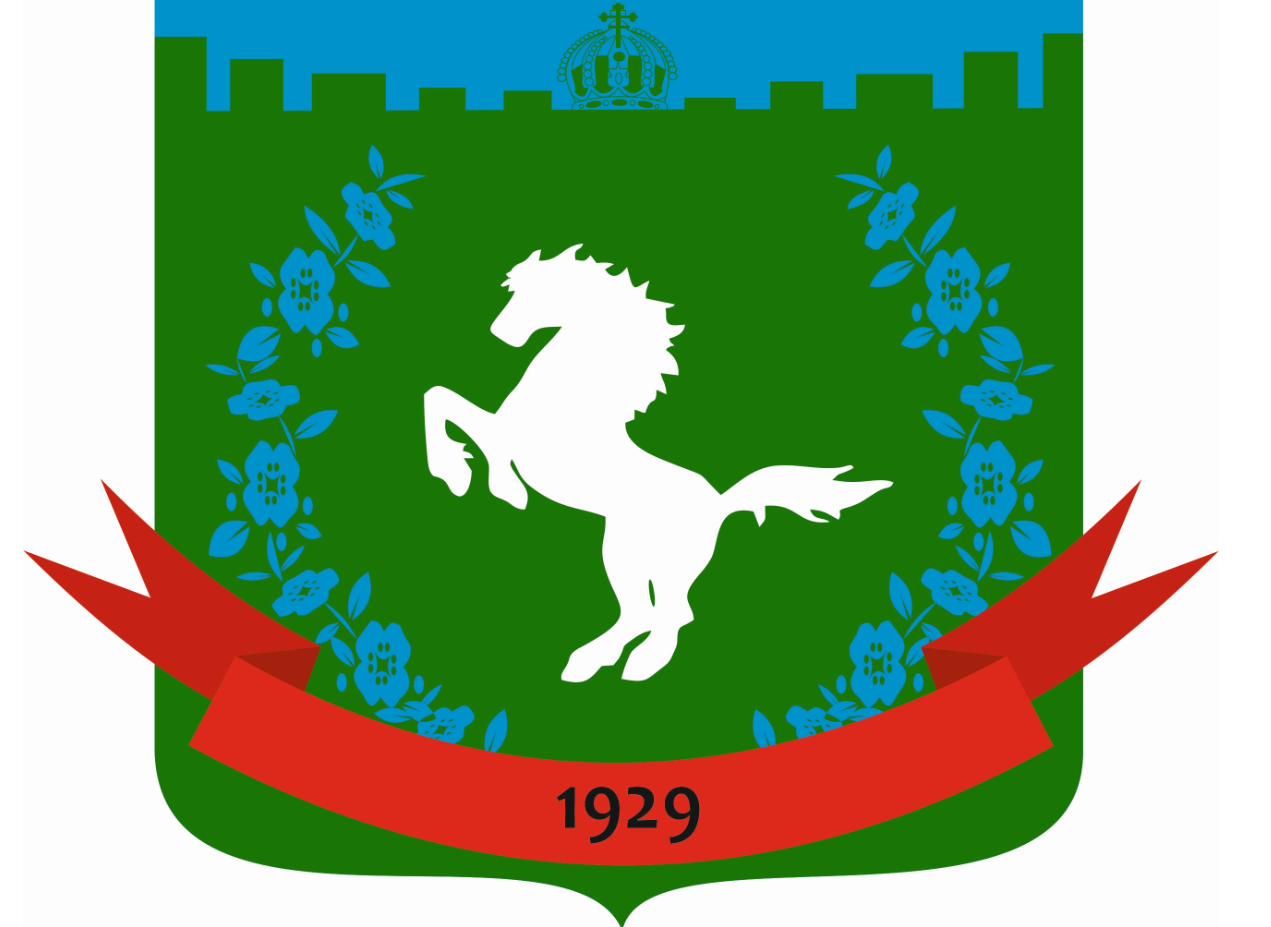 Муниципальное образование «Зональненское сельское поселение»ИНФОРМАЦИОННЫЙ БЮЛЛЕТЕНЬПериодическое официальное печатное издание, предназначенное для опубликованияправовых актов органов местного самоуправления Зональненского сельского поселенияи иной официальной информации                                                                                                                         Издается с 2005г.  п. Зональная Станция                                                                                    № 121 от  26.11.2020г.ТОМСКАЯ ОБЛАСТЬ   ТОМСКИЙ РАЙОНАДМИНИСТРАЦИЯ ЗОНАЛЬНЕНСКОГО СЕЛЬСКОГО ПОСЕЛЕНИЯП О С Т А Н О В Л Е Н И Е« 26 » ноября 2020                                           			                                    № 291                 О назначении публичных слушаний по вопросуизменения основного вида разрешенного использования на условно разрешенный видиспользования на земельные участки с кадастровыминомерами 70:14:0300092:18103, 70:14:0300092:18104в п. Зональная Станция	В соответствии с Градостроительным кодексом Российской Федерации, Правилами землепользования и застройки Муниципального образования «Зональненское сельское поселение», утверждённым Решением Совета Зональненского сельского поселения № 43 от 10.06.2015г. «Об утверждении правил землепользования и застройки муниципального образования «Зональненское сельское поселение», Федеральным законом от 06.10.2003г. № 131-ФЗ «Об общих принципах организации местного самоуправления в Российской Федерации», Решением совета Зональненского сельского поселения № 62 от 26.09.2013г. «О положении о публичных слушаниях в Муниципальном образовании «Зональненское сельское поселение», руководствуясь Уставом Муниципального образования «Зональненское сельское поселение», на основании полученного заявления Донцу А.В. от 27.10.2020 г. № 01-37-1028 об изменении основного вида разрешенного использования на условно разрешенный вид использования на земельные участки с кадастровыми номерами 70:14:0300092:18103, 70:14:0300092:18104ПОСТАНОВЛЯЮ:1. Назначить публичные слушания по вопросу изменения основного вида разрешенного использования с «для малоэтажного строительства» и «для малоэтажной застройки» на условно разрешенный вид использования «блокированная жилая застройка» на земельные участки с кадастровыми номерами 70:14:0300092:18103, 70:14:0300092:18104, расположенные в п. Зональная Станция Томского района Томской области в границах территориальной зоны: зона застройки малоэтажными жилыми домами (личное подсобное хозяйство) (Ж-1-1).  2. Комиссии по землепользованию и застройке Администрации Зональненского сельского поселения провести «16» декабря 2020г. в 10.00 часов публичные слушания по адресу: 634507, Томская область, Томский район, пос. Зональная Станция, ул. Совхозная, 16, Дом культуры.  3. Определить местонахождение комиссии по землепользованию и застройке Администрации Зональненского сельского поселения по адресу: 634507, Томская область, Томский район, пос. Зональная Станция, ул. Совхозная, 10, адрес электронной почты: mail@admzsp.ru, контактный телефон: 8 (3822) 922-145.4. Назначить ответственной за организацию и проведение публичных слушаний      ведущего специалиста по управлению земельными и лесными ресурсами Администрации Зональненского сельского поселения – Трифонову Ирину Геннадьевну, тел. 8 (3822) 922-1455. Предложить гражданам, проживающим в пределах соответствующей территориальной зоны, правообладателям земельных участков, имеющих общие границы с земельным участком, применительно к которому запрашивается разрешение, правообладателям объектов капитального строительства, расположенных  на земельных участках, имеющих общие границы с земельным участком, применительно к которому запрашивается разрешение, и правообладателям помещений, являющихся частью объекта капитального строительства, применительно к которому запрашивается разрешение, не позднее пяти дней до даты проведения публичных слушаний направить в комиссию по землепользованию и застройке Администрации Зональненского сельского поселения свои предложения по вынесенному на публичные слушания вопросу изменения основного вида разрешенного использования с «для ведения личного подсобного хозяйства» и «для малоэтажного жилищного строительства» на условно разрешенный вид использования «блокированная жилая застройка». Предложения по вопросу, вынесенному на слушания, могут быть представлены в комиссию по землепользованию и застройке Администрации Зональненского сельского поселения по истечении указанного срока, но не позднее трёх дней со дня проведения слушаний, указанные предложения не подлежат анализу экспертами, но могут быть учтены при принятии решения по вопросам вынесенным на слушания.6. Управляющему делами Администрации Зональненского сельского поселения опубликовать настоящее Постановление в периодическом официальном печатном издании органов местного самоуправления Зональненского сельского поселения «Информационный бюллетень Зональненского сельского поселения» и на официальном сайте Администрации Зональненского сельского поселения в сети Интернет.7.  Контроль за исполнением постановления оставляю за собой. И. о. Главы поселения(Главы Администрации)                                                                                         Н.В. Королева